เชือดและการชำแหละแพะ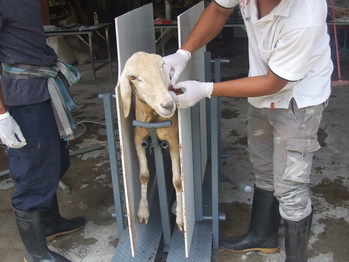 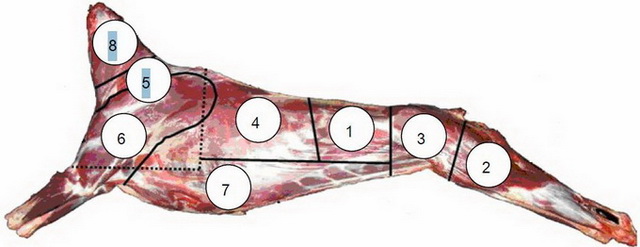 โดยนายธนพนธ์ ธิสงค์วิทยาลัยเกษตรและเทคโนโลยีศรีสะเกษ กระทรวงศึกษาธิการการเชือดเอาเลือดออก (bleeding) การฆ่าชำแหละแพะจะต้องดำเนินการโดยคำนึงถึงหลักสวัสดิภาพสัตว์ ผู้ที่ทำการฆ่าสัตว์จะต้องฆ่าสัตว์โดยทำให้สัตว์หมดความรู้สึกอย่างรวดเร็วที่สุด ไม่ทำให้สัตว์เกิดสภาพเครียด ตื่นเต้น ตกใจ ก่อนและในระหว่างการฆ่า โดยที่การทำสลบสัตว์ก่อนเชือดยังไม่ได้รับการยอมรับปฏิบัติในพื้นที่ จึงต้องฝึกฝนการเชือดให้ชำนาญเพื่อให้มีกระบวนการที่หมดจด รวดเร็วที่สุด ลดการทรมานทารุณสัตว์ให้น้อยที่สุด        อุปกรณ์ที่เหมาะสมจะช่วยในการปฏิบัติงานอย่างมีประสิทธิภาพ โดยมีคำแนะนำ ดังนี้ อุปกรณ์หลัก1. แท่นบังคับสัตว์2. มีดเชือด ลับคม ความยาวประมาณ 2 เท่าของความหนาลำคอสัตว์3. โซ่แขวน และแขนแขวนสำหรับคล้องโซ่4. เสาและรางแขวน ยึดติดกับพื้น หรือเหล็กฉากยึดติดกับเสา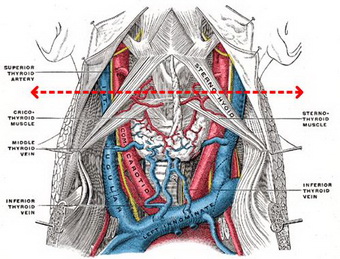 ภาพที่ 2 นำสัตว์ขึ้นแท่นบังคับ (ขั้นตอนที่ 2) ภาพที่ 3 แนวมีดเชือดที่หลังขากรรไกรต่อกับฐานใบหู (ขั้นตอนที่ 3)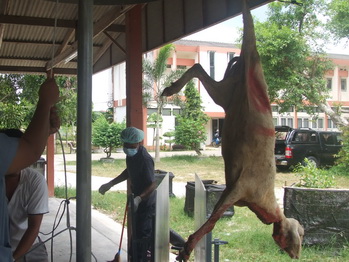 ภาพที่ 4 ผูกเชือกที่หน้าแข้งขวา ชักรอกห้อยหัวลง (ขั้นตอนที่ 5) ภาพที่ 5 รอให้เลือดไหลออกจนหมด (ขั้นตอนที่ 5)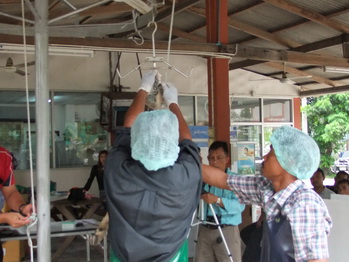 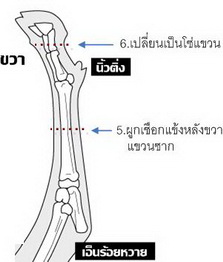 ภาพที่ 6 เปลี่ยนโซ่แขวนข้อเท้ากับกลางแขนแขวน (ขั้นตอนที่ 6) ภาพที่ 7 แสดงตำแหน่งคล้องโซ่ (ขั้นตอนที่ 6)ทักษะและความรู้ในการเชือดเอาเลือดออกจากตัวสัตว์อย่างมีประสิทธิภาพและถูกสุขอนามัย การถลกหนัง (pelting) มีจุดสำคัญคือผู้ปฏิบัติงานจะต้องทำการถลกหนังโดยไม่ทำให้เกิดความสกปรกเปรอะเปื้อนต่อซากแพะ และซากแพะจะไม่เหี่ยวแห้งเมื่อทำการแช่เย็นซาก ในกรณีนี้ซึ่งจะไม่นำหนังมาใช้บริโภค หนังจะถูกแยกออกจากซากเพื่อนำไปใช้ประโยชน์อื่นต่อไป ซากที่ถูกถลกหนังออกนั้นจะไม่มีกลิ่นสาบ เหมาะสมและง่ายต่อการนำมาแปรรูปต่อไปอุปกรณ์1. มีดชำแหละ2. ตะขอเสตนเลส3. โซ่รั้ง4. แขนแขวนA4. กระติกต้มน้ำเดือดวิธีการ¨ ให้ล้างทำความสะอาดมือและเช็ดมือให้สะอาดก่อนลงมือทำงาน และในระหว่างปฏิบัติงาน ให้ล้างทำความสะอาดทุกครั้งเมื่อพบว่ามือสกปรก¨ ให้จุ่มมีดลงในน้ำเดือด เมื่อพบว่ามีดสกปรก หรือ เป็นระยะตลอดเวลาที่ปฏิบัติถลกหนังขาซ้าย-ตัดเท้าซ้าย-แขวนขาซ้าย– ให้ผูกหลอดอาหารที่ตำแหน่งใกล้กับหัว 7. ใช้มีดกรีดเปิดหนังขาซ้าย เปิดหนังจากบริเวณด้านหลังของข้อขาเอนร้อยหวาย (hock) ไปถึงปลายเท้า และ กรีดเปิดอีกทางหนึ่งไปจนถึงบริเวณทวารหนัก 
– ใช้มีดกรีดผิวหนังรอบข้อเท้า และเปิดถลกหนังที่ขาลงมาจนถึงข้อขาเอ็นร้อยหวาย ตัดที่ข้อหัวเข่า (ระหว่างแข้งกับเอ็นร้อยหวาย แต่ไม่โดนข้อเอ็นร้อยหวาย) แล้วตัดหรือหักแข้งทิ้งไป ถ้ายังไม่ชำนาญ อาจตัดถูกเอ็นร้อยหวาย ให้เปลี่ยนเป็นตัดเท้าหลังตอนท้ายที่สุดก็ได้
– ใช้ตะขอเสตนเลสเกี่ยวเอ็นร้อยหวายเข้ากับแขนแขวนA (หากไม่มีตะขอเสตนเลส ให้เกี่ยวเอ็นร้อยหวายเข้ากับแขนแขวนAโดยตรง) แล้วถลกหนังส่วนของขาซ้ายทั้งหมดลงมาจนถึงบริเวณบั้นเอวซ้าย (rump) ถลกหนังขาขวา-ตัดเท้าขวา-แขวนขาขวา8. ใช้โซ่รั้งปลายแขนแขวนA อีกด้านหนึ่งกับเสาเพื่อไม่ให้แขนแขวนA หงาย ถอดโซ่ออกจากขาขวาแล้วกรีดเปิดหนังเช่นเดียวกับขาซ้าย (ตัดแข้งทิ้งไปตอนนี้หรือตอนหลังก็ได้) 
ใช้ตะขอเสตนเลสเกี่ยวขาขวากับปลายแขนแขวนA แล้วเอาโซ่รั้งออก แล้วถลกหนังส่วนของขาขวาทั้งหมดลงมาจนถึงบริเวณบั้นเอวขวาถลกหนังส่วนท้าย9. ใช้มีดคว้านบริเวณทวารหนัก ดึงลำไส้ใหญ่ขึ้นมาและใช้เชือกผูกทวารหนักไว้ ตัดช่องทวารหนักทิ้ง แล้วยัดลำไส้ใหญ่กลับช่องเชิงกราน 
– แล่หนังบริเวณท้ายออก โดยตัดกระดูกหางติดไปกับผิวหนัง แล้วถลกหนังส่วนท้ายลงมาถลกหนังลำตัว10. ใช้มีดกรีดผ่าเปิดหนังตามแนวกลางลำตัว จากขาหนีบลงมาหน้าอกถึงลำคอ เปิดแบะหนังออกทางสวาป11. ตัดหรือหักข้อขาหน้าตรงปลายต่อข้อมือ (lower end ofmetacarpus) กรีดหนังออกขึ้นมาตามแนวหลังแขนจนถึงข้อศอกและรักแร้ ทำเช่นเดียวกันกับขาหน้าอีกข้างหนึ่ง ใช้มีดกรีดหนังจากรักแร้ขวางหน้าอกจนมาพบกับแนวกรีดที่รักแร้ด้านตรงข้าม12. ใช้กำปั้นต่อยแยกหนังออกจากซาก จากสวาป เอว สันหลัง ลงมาซี่โครง ไหล่
ดึงหนังลงทางสันหลัง ปล่อยหนังห้อยลงเหลือติดกับซากที่บริเวณคอและหัว แนวหนังติดอยู่ที่ส่วนคอและหัวตัดหัว13. ใช้มีดตัดตามแนวของลำคอ จะเห็นหลอดลม ตัดหลอดอาหารตรงระหว่างตำแหน่งที่ผูกและหัว ตัดหัวตรงรอยต่อกะโหลกกับกระดูกคอ ดึงหนังติดออกไปพร้อมหัว14. ฉีดล้างซากแพะด้วยน้ำสะอาดให้ทั่วถึง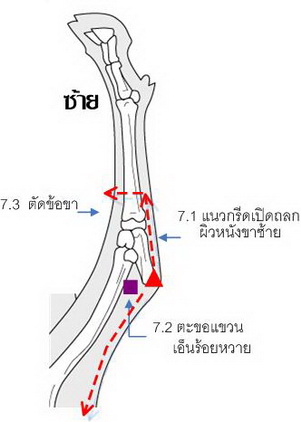 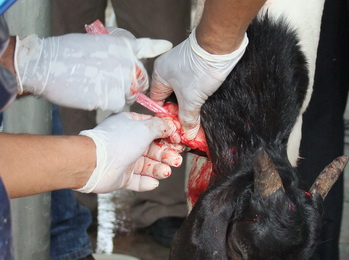 ภาพที่ 2 แนวเปิดผิวหนัง, ตัดข้อขา และแขวนเอ็นร้อยหวาย ภาพที่ 3 ผูกหลอดลมหลอดอาหาร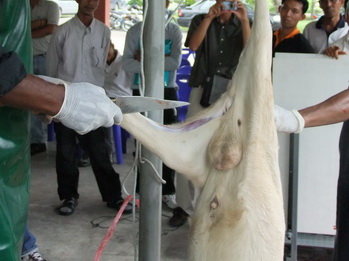 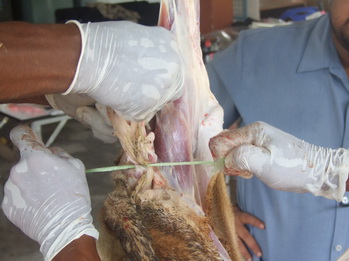 ภาพที่ 4 เปิดหนังขาซ้่าย (ขั้นตอนที่ 7) ภาพที่ 5 ผูกทวารหนัก (ขั้นตอนที่ 9)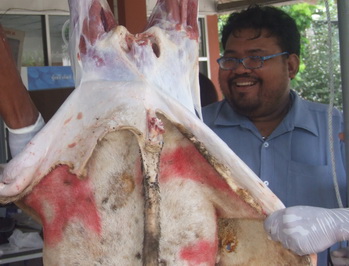 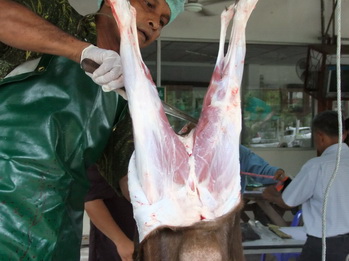 ภาพที่ 6 ถลกหนังส่วนท้าย (ขั้นตอนที่ 9) ภาพที่ 7 ถลกหนังส่วนท้าย (ขั้นตอนที่ 9)                  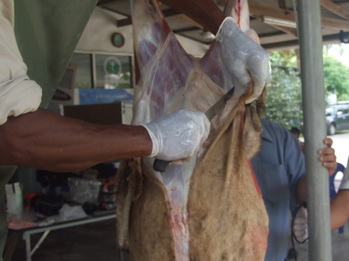 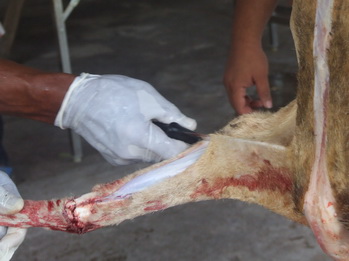 ภาพที่ 8 เปิดผ่ากลางแนวลำตัว (ขั้นตอนที่ 10) ภาพที่ 9 เปิดผ่าขาหน้า (ขั้นตอนที่ 11) 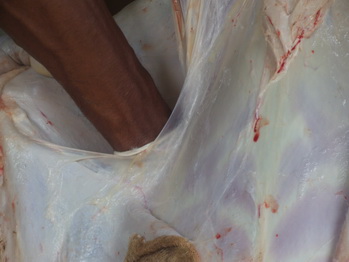 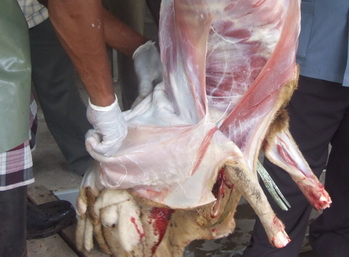 ภาพที่ 10 กำปั้นต่อยแยกผิวหนัง (ขั้นตอนที่ 12) ภาพที่ 11 ถลกหนังส่วนหน้า (ขั้นตอนที่ 12) 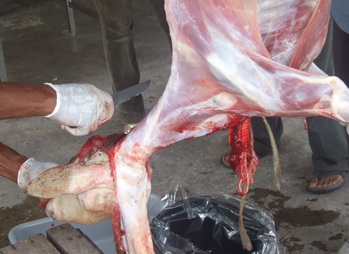 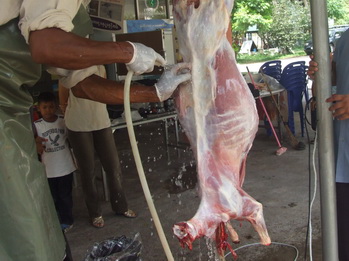 ภาพที่ 12 ตัดหัวติดไปกับผิวหนัง (ขั้นตอนที่ 13) ภาพที่ 13 ล้างซากครั้งที่ 1 (ขั้นตอนที่ 14) ทักษะและความรู้ที่ต้องการในการหาและผูกหลอดอาหาร, ตัดหาง, ผูกทวาร, ตัดหัว, นำอวัยวะสืบพันธุ์ออก, ถลกหนัง, ตัดขา อย่างมีประสิทธิภาพ การนำเครื่องในออก (evisceration) การนำเครื่องในออก (evisceration) เป็นการแยกเครื่องในออกจากตัวสัตว์ ซึ่งต้องทำโดยไม่ทำให้เกิดความสกปรกเปรอะเปื้อนต่อซากแพะ และจะต้องแยกประเภทเครื่องในออกจากกันเพื่อทำการตรวจความผิดปกติด้วยอุปกรณ์ถาดเสตนเลส 4 ใบ แยกใส่เครื่องใน ดังนี้ 1) ตับ 2) กระเพาะและลำไส้ 3) ปอด หัวใจ และ 4) ไตวิธีการ15. เปิดผ่าช่องท้องด้านบน สอดมีดเข้าในช่องท้อง กำมีดหันด้านคมออกนอกลำตัว กรีดเปิดช่องท้องจนถึงบริเวณลิ้นปี่ อวัยวะภายในจะตกออกมา– ล้วงมือจับปลายลำไส้ที่ผูกไว้ก่อนหน้า ดึงเครื่องในและลำไส้เข้าหาตัว พยุงเครื่องในและลำไส้ไว้ ฉีกเส้นเลือดเหนือตับ สอดมือเข้าหลังกระเพาะ ดันกระเพาะออกมา พยุงกระเพาะเอาไว้16. ตัดกระบังลม ดึงชุดเครื่องในช่องอกออกมา (หัวใจ ปอด หลอดลม และหลอดอาหาร)17. วางเครื่องในช่องท้อง และเครื่องในช่องอกไว้ในถาดแยกจากกัน เอาไต และไขมันในช่องเชิงกรานออกจากช่องท้อง แยกไตวางในถาดเพื่อการตรวจสอบ18. ตรวจวิการที่เครื่องใน19. นำเครื่องในขาวและแดง แยกไปซิงค์ล้าง20. ใช้มีดปังตอตัดกระดูกหน้าอกตรงแนวกลางตลอดแนวช่องอก และผ่ากลางกระดูกสันหลังจากด้านท้ายลงมาจนตลอดซาก แบ่งซากเป็น 2 ซีก21. ตัดขาหลังออก22. ตัดแต่งเศษชิ้นส่วนที่ซากออกไป23. ตรวจซาก24. ล้างซากครั้งที่2 ฉีดน้ำสะอาดล้างซากภายในและภายนอก               25.นำซากแช่เย็นระยะสั้นทันทีที่ 10 C ก่อนการตัดแต่ง
- หากเก็บนานกว่านี้จะต้องลดอุณหภูมิลงอีก โดยเก็บที่ระหว่าง-2Cถึง+2C เป็นเวลา 18-24 ชม. อาจเก็บซากทั้งตัวหรือตัดครึ่งที่ซี่โครงสุดท้าย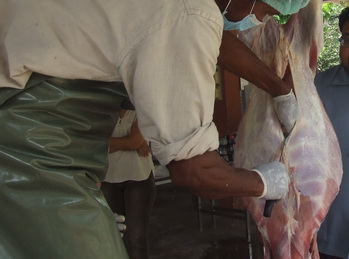 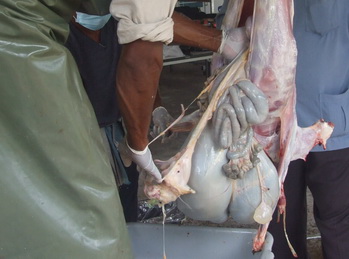 ภาพที่ 2 เปิดผ่าช่องท้อง (ขั้นตอนที่ 16) ภาพที่ 3 ล้วงเครื่องในช่องท้อง (ขั้นตอนที่ 15)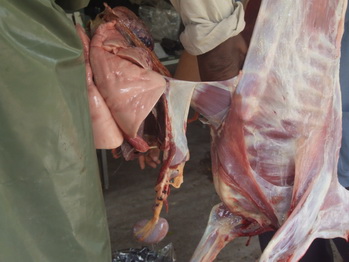 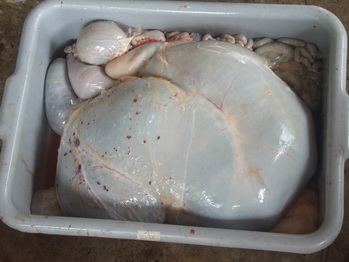 ภาพที่ 4 ล้วงเครื่องในช่องอก (ขั้นตอนที่ 17) ภาพที่ 5 แยกเครื่องในเพื่อการตรวจสอบ (ขั้นตอนที่ 18)   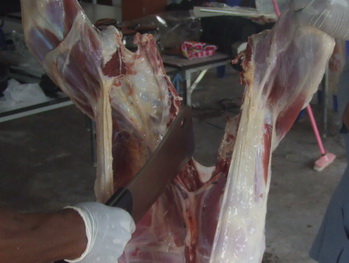 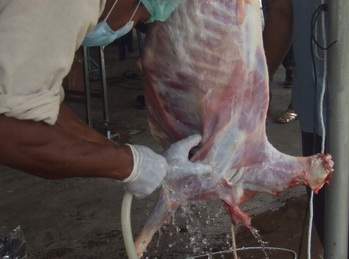 ภาพที่ 6 แบ่งซากเป็น 2 ซีก (ขั้นตอนที่ 22) ภาพที่ 7 ล้างซากครั้งที่ 2 (ขั้นตอนที่ 24)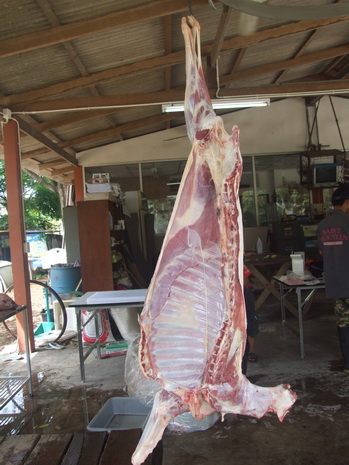 ภาพที่ 8 ซากที่ตัดแต่งเสร็จแล้ว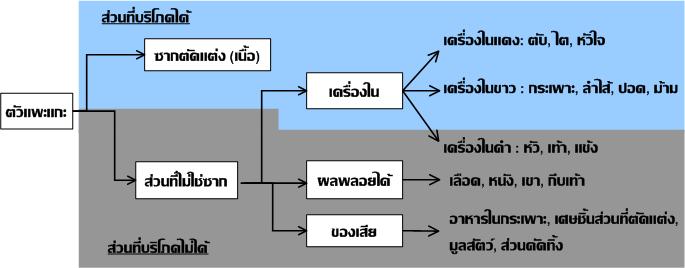 ภาพที่ 9 ชิ้นส่วนต่าง ๆ จากการฆ่าชำแหละแพะ ทักษะและความรู้ที่ต้องทราบในการนำเครื่องในออกจากตัวแพะ อย่างมีประสิทธิภาพและ จัดเครื่องในไว้ตรวจสอบได้อย่างถูกต้องการตัดแต่งซาก หลังจากแช่เย็นการตัดแต่งซาก หลังจากการแช่เย็นซาก ที่ระหว่างอุณหภูมิ -2องศาC ถึง +2 องศาC เป็นเวลา 18-24 ชม. สามารถนำซากมาตัดแต่งเป็นชิ้นส่วนพร้อมปรุง หรือนำไปใส่บรรจุภัณฑ์ต่าง ๆ เพื่อส่งจำหน่ายต่อไปอุปกรณ์1. มีดปังตอ2. มีดหันเนื้อ3. เขียงพลาสติกภาพที่ 1 ส่วนต่าง ๆ ของซากแพะ. : สำนักงานมาตรฐานสินค้าเกษตรและอาหารแห่งชาติ. 2549.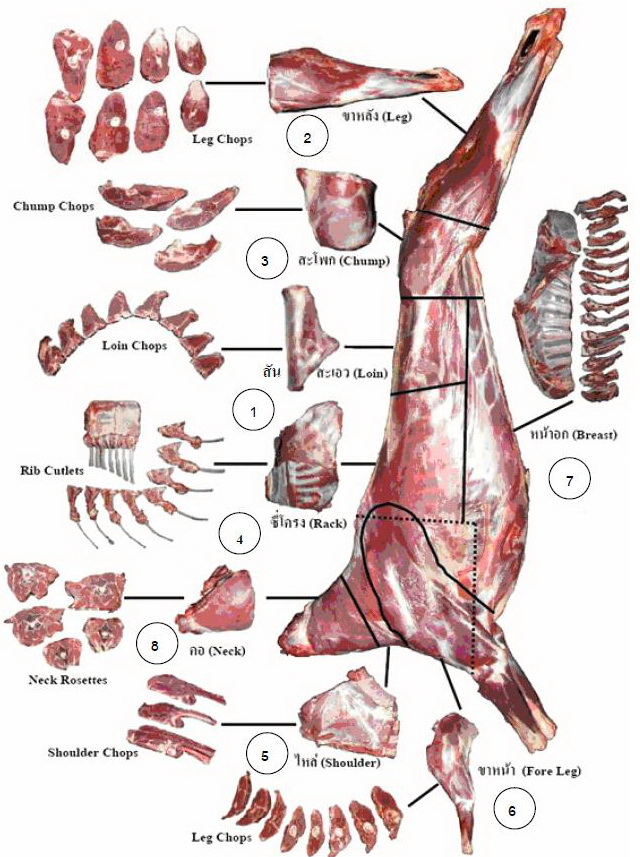 ภาพที่ 2 การตัดแต่งแพะจากชิ้นส่วนใหญ่เป็นชิ้นส่วนย่อย. : สำนักงานมาตรฐานสินค้าเกษตรและอาหารแห่งชาติ. 2549. ทักษทักษะและความรู้ในการตัดแต่งชิ้นส่วนการฆ่าสัตว์ที่ยอมรับได้ตามหลักสวัสดิภาพของสัตว์ (animal welfare) มีลักษณะดังนี้1. สัตว์จะถูกฆ่าโดยไม่มีการทำให้เกิดสภาพเครียด หรือมีการบังคับสัตว์อย่างรุนแรงหรือทารุณสัตว์ 2. สัตว์จะถูกฆ่าในท่ายืนตามปกติ โดยมีอุปกรณ์ช่วยบังคับ3. หากสัตว์จะถูกฆ่าโดยไม่มีการทำให้สลบหรือหมดความรู้สึก ต้องดำเนินการอย่างรวดเร็วอาการที่แสดงว่าสัตว์หมดความรู้สึก (loss of sensibility) หลังจากการฆ่า1) ล้มลง ลุกยืนไม่ได้2) ตากรอกกลับเมื่อการหมดความรู้สึกเริ่มต้น 3) ไม่กระพริบตา4) ตาไม่สามารถกรอกไปมา 5) ไม่มีการหายใจที่สม่ำเสมอเป็นจังหวะ 6) ไม่มีการยกหัว 7) ไม่มีการกระพริบตาเมื่อสัมผัสกระจกตา (corneal reflex) 8) ขาอาจมีการขยับหรือเตะได้เป็นกระบวนการตอบสนอง (reflex) ไม่ถือว่ามีความรู้สึก ให้ดูที่หัวสัตว์เป็นสำคัญโดยสัตว์จะยกหัวไม่ขึ้นอุปกรณ์คำอธิบายเหตุผล1แท่นบังคับสัตว์เป็นอุปกรณ์บังคับสัตว์ก่อนและในระหว่างการฆ่า โดยจะทำการยกตัวสัตว์ขึ้นทำให้ขาสัตว์ลอยขึ้นเหนือพื้น อุปกรณ์จะพยุงน้ำหนักตัวสัตว์ไว้ใอย่างสมดุล แพะจะอยู่ในท่ายืนตามปกติ โดยไม่มีการกด รัด พัน ผูกที่ตัวสัตว์แท่นบังคับสัตว์หลีกเลี่ยงการใช้แรงคนจับซึ่งจะทำให้มีการกด บีบ ตัวสัตว์ ด้วยแรงคน และไม่มีการมัด รัด ส่วนหนึ่งส่วนใดของตัวสัตว์ไว้ ซึ่งจะทำให้สัตว์ตื่นตกใจ2แสงสว่างที่แท่นบังคับสัตว์ จะต้องมีความสว่างให้สัตว์เห็นได้อย่างชัดเจนสัตว์จะไม่เกิดอาการหวาดกลัว3มีดเชือดมีดเชือดต้องมีความคมจัด และมีความยาว 2 เท่าของความหนาลำคอสัตว์เมื่อเชือดด้วยมีดที่สั้น ใบมีดจะจมลึกลงไปในรอยเชือดทำให้สัตว์ดิ้นรนด้วยความเจ็บปวด4พื้นพื้นที่สัตว์เดิน ต้องไม่ลื่น เลื่อน หรือโคลงเคลง รวมถึงแท่นบังคับสัตว์จะต้องมั่นคง ยึดตรึงแน่น ไม่โคลงเคลงพื้นที่ไม่มั่นคงจะทำให้สัตว์ตื่นเต้น ตกใจวิธีการประกอบด้วยขั้นตอน0. การจัดเตรียม จัดสภาพแวดล้อม ไม่ให้สัตว์อื่นเห็นการเชือด, 
ไม่อดอาหารและน้ำ, ไม่ทำการทารุณ ทรมานสัตว์ ทำความสะอาดอุปกรณ์และลับคมมีด1. ชั่งน้ำหนัก ชั่งน้ำหนักสัตว์และบันทึกน้ำหนัก2. บังคับสัตว์ จูงสัตว์จากคอกพักเข้าสู่ห้องปฏิบัติงาน ยกตัวสัตว์วางลงบนแท่นบังคับสัตว์ ปรับแท่นบังคับให้ยกระดับขึ้นจนทำให้ขาสัตว์ลอยขึ้นเหนือพื้น3. เชือดคอ เมื่อแพะอยู่นิ่ง ภายในไม่เกิน 10 วินาที ให้จับหัวแพะแล้วเชิดคางขึ้นเพื่อเปิดบริเวณคอ โดยแนวเชือดอยู่ที่แนวหลังขากรรไกรต่อกับฐานใบหู ใช้มีดเชือดโดยปาดคอด้วยความรวดเร็วเพียงครั้งเดียว มีดจะต้องตัดผ่านเส้นเลือดแดง, เส้นเลือดดำ, หลอดคอ และหลอดอาหาร แต่ไม่ถึงกระดูก ปล่อยมือจากหัวแพะให้สัตว์ล้มพับลงเอง4. สัตว์หยุดนิ่ง รอจนสัตว์หยุดนิ่งสนิท5. ใช้เชือกคล้องที่หน้าแข้งขาหลังขวา ระหว่างนิ้วติ่งและข้อเอ็นร้อยหวาย ดึงขายกตัวแพะขึ้นจากแท่นห้อยหัวลง ปล่อยให้เลือดไหล ไม่น้อยกว่า 8 นาที6. เกี่ยวโซ่คล้องขาขวา ระหว่างนิ้วติ่งและปลายเท้า เข้ากับกลางแขนแขวน A ปลดเชือกรอกออก- ล้าง ลับมีด และต้มฆ่าเชื้อมีด ก่อนที่จะใช้กับแพะตัวต่อไป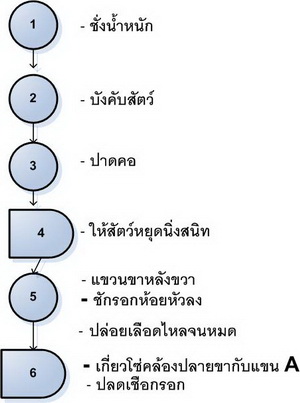 ภาพที่ 1 ผังกระบวนวิธีการ : การเชือดเอาเลือดออกองค์ประกอบเกณฑ์ความสามารถ1. การเชือดคอ1. ชี้ตำแหน่งเส้นเลือดดำและแดงบริเวณคอหอย, หลอดลมและหลอดอาหารได้อย่างถูกต้อง2. ลงมีดเชือดถูกต้องตามตำแหน่ง3. ปฏิบัติงานทำให้สัตว์ที่ถูกเชือดหลีกเลี่ยงความเจ็บปวดทรมานที่ไม่จำเป็น4. หลอดลมและหลอดอาหารถูกตัดขาดออกจากกัน5. วิธีการเชือดมีความเสี่ยงน้อยที่สุดในการทำให้ซากปนเปื้อน2. การเอาเลือดออก1. สัตว์ถูกเอาเลือดออกอย่างรวดเร็วและหมดจดสมบูรณ์2. เก็บเลือดลงในถังบรรจุองค์ประกอบเกณฑ์ความสามารถ1.การแขวนขา- สามารถแขวนขาเข้ากับแขนแขวนได้อย่างถูกต้องตามขั้นตอน2.การตัดเท้าหลัง- ตัดเท้าหลังตรงตำแหน่งหน้าแข้งต่อเอ็นร้อยหวายตามขั้นตอน3.การผูกลำไส้- ตัดและดึงช่องทวารหนักมาผูกได้อย่างถูกต้องโดยไม่มีมูลร่วงหล่นมาถูกซาก 4.การตัดเท้าหน้า- ตัดเท้าหน้าตรงตำแหน่งข้อขาหน้าได้อย่างถูกต้องตามขั้นตอน5.ผูกหลอดลมหลอดอาหาร- ผูกหลอดลมหลอดอาหารได้อย่างถูกต้อง6.ถลกหนัง- ถลกหนังทั้งผืน โดยไม่มีชิ้นส่วนขาดวิ่น7. ซาก- :ซากถูกถลกโดยไม่มีชิ้นส่วนหนังหรือขนติดค้างอยู่บนซาก8. การฆ่าเชื้อมีด- ตรวจสอบความสะอาดของมีดตลอดเวลา มีการทำความสะอาดโดยการจุ่มมีดลงในน้ำเดือดเป็นระยะ หรือเมื่อพบว่ามีขนหรือสิ่งสกปรกติดที่ใบมีดองค์ประกอบเกณฑ์ความสามารถ1. เครื่องในช่องท้อง- สามารถแยกเครื่องในออกจากตัวสัตว์ โดยไม่มีส่วนทะลุทำให้สิ่งบรรจุในกระเพาะลำไส้ออกมาเปรอะซากแพะ2.การแยกประเภทเครื่องใน- สามารถแยกเครื่องในออกเป็น 4 ถาดไว้เพื่อการตรวจสอบ ได้แก่
ถาดที่ 1 กระเพาะ-ลำไส้
ถาดที่ 2 ตับ
ถาดที่ 3 ปอด หัวใจ หลอดลม หลอดอาหาร
ถาดที่ 4 ไต3.การผูกลำไส้- ตัดและดึงช่องทวารหนักมาผูกได้อย่างถูกต้องโดยไม่มีมูลร่วงหล่นมาถูกซาก 4. การตัดแต่งซาก- ไม่มีเศษชิ้นส่วนซากอยู่บนซากแพะ5.การล้าง- มีการใช้น้ำสะอาดล้างซาก ไม่มีคราบเลือดหรือสิ่งสกปรกบนซากแพะ6. การแช่เย็นซาก- มีการแข่เย็นซากทันทีที่ 10 C หรือที่ 0 C ถ้าเก็บนาน7. การฆ่าเชื้อมีด- ตรวจสอบความสะอาดของมีดตลอดเวลา มีการทำความสะอาดโดยการจุ่มมีดลงในน้ำเดือดเป็นระยะ หรือเมื่อพบว่ามีขนหรือสิ่งสกปรกติดที่ใบมีดวิธีการ1. การตัดแต่ง ขึ้นอยู่กับลักษณะการนำไปใช้ โดยซากแพะแต่ละซีก ตัดแต่งได้ 8 ส่วน 
(Food service) ใช้มีดปังตอสับเป็นส่วน ดังนี้1. สันสะเอว (loins) เป็นชิ้นส่วนซึ่งได้จากการตัดผ่านกระดูกสันหลัง ตรงกระดูกซี่โครงซี่ที่ 12 และ 13 จนถึงกระดูกสันหลังข้อสุดท้ายที่ต่อกับส่วนสะโพก (chump)2. ขาหลัง (hind leg) เป็นชิ้นส่วนซึ่งได้จากการตัดขวางตั้งฉากกับแนวยาวของกระดูกขาหลังตรงกระดูก ใต้กระเบนเหน็บ (sacrum) ต่อกระดูกหาง โดยมีส่วนหัวกระดูกขาหลัง (femur) ขนาดเส้นผ่าศูนย์กลางประมาณ 2.5 cm ติดอยู่ด้วย3. สะโพก (chump) เป็นชิ้นส่วนซึ่งได้จากการตัดผ่านกระดูกสันหลังส่วนเอวข้อสุดท้าย4. สันซี่โครง (rack) เป็นชิ้นส่วนซึ่งได้จากการตัดตามยาวผ่านกระดูกสันหลังระหว่างซี่โครงซี่ที่ 3และ 4 ถึงซี่โครงซี่ที่ 12 โดยตัดแยกส่วนอกออก5. ไหล่ (shoulder) เป็นชิ้นส่วนซึ่งได้จากการตัดตามยาวจากบริเวณส่วนคอต่อกับกระดูกสันหลัง ถึง กระดูกซี่โครงซี่ที่ 36. ขาหน้า (fore leg) เป็นชิ้นส่วนซึ่งได้จากการตัดขาหน้าที่ติดกระดูกใบพายแยกจากส่วนไหล่ 7. อก (breast) เป็นชิ้นส่วนของเนื้อส่วนพื้นท้องซึ่งได้จากการตัดตามขวางกระดูกซี่โครงให้ขนานกับกระดูกสันหลัง กว้างประมาณ 1 ใน 38. คอ (neck) เป็นชิ้นส่วนของเนื้อซึ่งได้จากการตัดผ่านกระดูกส่วนคอต่อกับกระดูกสันหลัง2. การบรรจุและเก็บรักษา 1. เนื้อแพะที่เป็นชิ้นส่วนขนาดใหญ่ ต้องหุ้มห่อด้วยวัสดุที่ปิดมิดชิดที่มีคุณสมบัติตามประกาศ กระทรวงสาธารณสุขฉบับที่เกี่ยวกับภาชนะบรรจุ ซึ่งออกตามความในพระราชบัญญัติอาหาร พ.ศ. 2532 เพื่อป้องกันการปนเปื้อนและกลิ่นแปลกปลอมจากภายนอก 
เนื้อแพะที่บรรจุในภาชนะบรรจุแล้ว ต้อง เก็บในที่อุณหภูมิต่ำ ใจกลางเนื้อไม่สูงกว่า 4 องศา C โดยให้เก็บได้ไม่เกิน 7 วัน แต่ถ้าอุณหภูมิใจกลางเนื้อ เกินกว่า 4 องศา C แต่ไม่เกิน 10 องศา C ให้เก็บได้ไม่เกิน 24 ชั่วโมง 2. ภาชนะบรรจุต้องมีคุณภาพ สะอาด ถูกสุขลักษณะ และมีคุณสมบัติทนทานต่อการปฏิบัติการ ขนส่งและรักษาสภาพของเนื้อแพะ อาจเป็นถาดโฟมหุ้มด้วยพลาสติก หรือถุงพลาสติกองค์ประกอบเกณฑ์ความสามารถ1. ชิ้นส่วน- ตัดแต่งชิ้นส่วนได้ตามกำหนด2. บรรจุภัณฑ์- สามารถบรรจุชิ้นส่วนลงบรรจุภัณฑ์ได้อย่างสะอาดเรียบร้อย